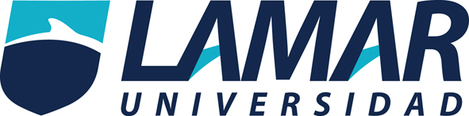 MANUAL DE COMPRENSIÓN LECTORAJudith Llamas Corona3-AKarina Fletes ArrezolaAnálisis y Argumento06/02/2017INDICEObjetivoMarco teóricoEjerciciosAnexosOBJETIVOQue a los alumnos de preparatoria se les facilite su comprensión lectora mediante un manual.TIPOS DE LECTURALECTURA MECÁNICA: Es aquella donde se identifican los términos sin necesidad de contar con el significado de ellos.LECTURA LITERAL: Se refiere a leer conforme a lo que dice el texto.LECTURA RÁPIDA: Esta clase de lectura es aquella que se lleva a cabo seleccionando sólo aquellos elementos que interesan al lector.ESCANEO: El escaneo se basa en la búsqueda de palabras o conceptos particulares en un texto.LECTURA ORAL: La lectura oral se da cuando la persona que lee lo hace en voz alta.LECTURA SILECIOSA: En la lectura silenciosa la persona recibe directamente en el cerebro lo que ven en sus ojos, salteando la experiencia auditiva.TECNICAS DE LECTURALas técnicas de lectura sirven para adaptar la manera de leer al propósito del lector.LECTURA SECUENCIAL: Es la forma común de leer un texto. El lector lee en su tiempo individual desde el principio al fin sin repeticiones u omisiones.LECTURA INTENSIVA: El destino de la lectura intensiva es comprender el texto completo y analizar las intenciones del autor.LECTURA PUNTUAL: Al leer un texto puntual el lector solamente lee los pasajes que le interesan. Esta técnica sirve para absorber mucha información en poco tiempo.LECTURA DIAGONAL: En la lectura diagonal el lector solamente lee los pasajes especiales de un texto.LECTURA RAPIDA: Es una técnica que combina muchos puntos diferentes para leer más rápido.ESTRATEGIAS PARA LA COMPRENSION LECTORALa comprensión lectora es la capacidad para entender lo que se lee, tanto en referencia al significado de las palabras que forman un texto, como con respecto a la comprensión global del texto mismo. ¿Qué?... Reconocer el tipo de texto.¿Cómo?.... Seguir el proceso de comprensión¿Cuándo?... Identificar los tres momentos de lectura.¿Para qué?... Distinguir la lectura informativa de la lectura recreativa.TECNICAS DE COMPRENSION LECTORALeer un libro y hacer preguntas acerca de la lectura que se leyó.Leer un artículo, noticia, cuento y hacer un resumen.Hacer un dibujo tras la lectura de un texto. Escribir finales alternativos para una misma historia.Leer una frase y a continuación enunciar otra con el mismo significado pero con diferentes palabras.EJERCICIOSTécnica secuencial.1. Lee el texto de “El águila real” y haz un resumen de este.Todo empieza por 5 zorros que jugaban en la puerta del refugio, se mordisqueaban con confianza y poco a poco se iban hacia su fortín cuando se escuchó un zumbido creciente como una bandada de torcaces pero en realidad era el águila real que salió a cazar.2. De la misma lectura separa los párrafos y ponles título.1- Los zorros juguetones.2- El águila real.3- El ataque sorpresa del águila.Técnica intensiva.1. Lee “El Principito” y opina porqué piensas que el autor lo escribió.Supongo que lo escribió para que las personas mayores no olviden lo que es pensar como niño, actuar como niño y que no les de vergüenza el hacerlo públicamente, sobre todo que la imaginación puede llegar a mucho y como algunos pudieron ver que el dibujo era solo un sombrero el muchacho pudo ver que era una boa, entonces la imaginación no tiene límite y mucho menos él pensar y divertirse como un niño no importa la edad que tengas.2. Contesta las siguientes preguntas de acuerdo con el libro.1. ¿Por qué el autor escribió que el Principito llegaba con una persona mayor?R= Porque la persona mayor ya estaba perdiendo fe en sí mismo gracias a todo lo que le decían de sus dibujos y estaba creciendo y olvidando que pensar como los mayores hace que olvides lo bueno que tener tanta imaginación que quieras como un niño.2. ¿Por qué el Principito tuvo que irse al final?R= Porque el Principito aprendió del mayor como el mayor aprendió del principito, aprendieron a pensar como personas mayores, amar como personas mayores y actuar como personas mayores. Técnica puntual.1. Lee un texto de tu gusto y haz una nube de palabras.Cuatro:Tris. Abnegación. Osadía. Tatuajes. Sin facción. Guerra. Pelear. Pistolas. Erik. Tren. Correr. Ganar. Primera saltadora.2. Escribe lo que se te quedó del texto.Cuatro era un abnegado que dejo su facción porque su padre lo maltrataba y se fue a osadía donde pudo desahogarse de todos los años que nunca hizo nada para que su papá lo dejara de golpear y todo iba muy bien hasta que llegaron los nuevos trasladados y entre ellos estaba una chica, su nombre era Tris y fue la primera en saltar, en el primer momento que cruzaron miradas se gustaron pero el jefe Erik quién le tenía mucho odio a Cuatro por ser mejor que él no les permitía estar juntos porque Cuatro era el instructor de Tris, Cuatro le enseñaba a los trasladados a pelear y Erik les ocultaba  una guerra que estaba preparando contra los abnegados pero tiempo después varios se quedaron sin facción gracias a la guerra que causó Erik.Técnica diagonal.Del libro comprensión y exposición identifica las palabras resaltadas de la pag. 72 y 73 y explícalas.*Código lingüístico, es un sistema formado por un conjunto de signos mediante el cual permite establecer una comunicación.*El braille, es un sistema creado especialmente para las personas ciegas mediante el cual se pueden comunicar.*Alfabeto morse, es un medio de comunicación que fue creado para largas distancias que se utiliza a través de telégrafos.2. Lee la pag. 75 del libro de comprensión y exposición e identifica cuál es el tema importante de la lectura.El tema a tratar en esa página es el significado de la palabra texto y cómo se tiene que hacer un texto, qué características tiene y los tipos de texto.Lectura rápida.1. Lee un texto cualquiera y cuenta las palabras que lees por minuto.911 palabras.2. De la lectura que leíste escribe lo que entendiste.Entre nosotros viven ángeles y demonios pero hay uno en especial llamado Daniel que se enamora de una chica llamada Luce. Un día que se encontraron ella sintió que lo conocía desde antes y estaba en lo correcto, ellos ya han estado juntos en otras vidas pero como Daniel es muy importante para los ángeles les ponen una maldición. Luce y Daniel siempre se iban a encontrar pero cuando Luce cumplía los 16 años moría quemada en los brazos de Daniel y la historia se repetía miles y miles de veces, como Luce es parte de la maldición los demonios la quieren muerta y unos cazadores la quieren para entrar al cielo “gratuitamente” se podría decir y en lo que Daniel la protege de aquellos que la quieren se repite la historia. ANEXOSEl águila realEl PrincipitoCuatroComprensión y exposición OscurosBIBLIOGRAFIAJuan Felipe Cobián Esquivel Juan Vázquez Gama Margarita Luévano Ruiz. (2015). Comprensión. En comprensión y exposición (112). México: Editorial Universitaria.Alma Landeros. (2009). Estrategias para la comprensión de textos. 2009, de literatura SM.